КРАСНОКАМСКАЯ ГОРОДСКАЯ ДУМАПЕРМСКОГО КРАЯI СОЗЫВРЕШЕНИЕ28.11.2018                                                                                                                № 77О внесении изменений в Часть II Правил землепользования и застройки Стряпунинского сельского поселения Краснокамского муниципального района, утвержденных решением Совета депутатов Стряпунинского сельского поселения Краснокамского муниципального района от 12.10.2010 № 78В соответствии со статьями 30-33 Градостроительного кодекса Российской Федерации, частью 3 статьи 14 Федерального закона от 06 октября 2003 г. № 131- ФЗ «Об общих принципах организации местного самоуправления в Российской Федерации», Законом Пермского края от 22 декабря 2014 г. № 416-ПК «О закреплении дополнительных вопросов местного значения за сельскими поселениями Пермского края и о внесении изменения в Закон Пермского края «О бюджетном процессе в Пермском крае», статьей 8, 20 Устава Краснокамского муниципального района, Положением о комитете имущественных отношений и территориального планирования администрации Краснокамского муниципального района, утвержденным решением Земского Собрания Краснокамского муниципального от 28 октября 2015 г. № 98,Краснокамская городская Дума РЕШАЕТ:Внести следующие изменения в Часть II Правил землепользования и застройки Стряпунинского сельского поселения Краснокамского муниципального района, утвержденных решением Совета депутатов Стряпунинского сельского поселения от 12 октября 2010 г. № 78 (в редакции решений Совета депутатов Стряпунинского сельского поселения от 17.12.2012 № 65, от 15.07.2014 № 35, решений Земского Собрания Краснокамского муниципального района от 16.12.2016 № 168, от 26.04.2017 № 50, от 25.10.2017 № 116, от 30.05.2018 № 71, 29.08.2018 № 89):Карту градостроительного зонирования дер. Абросы, Стряпунинского сельского поселения Краснокамского муниципального района Пермского края изложить в следующей редакции, согласно приложению;2. Настоящее решение подлежит опубликованию в специальном выпуске «Официальные материалы органов местного самоуправления Краснокамского муниципального района» газеты «Краснокамская звезда» и размещению на официальном сайте администрации Краснокамского муниципального района www.krasnokamskiy.com.3. Комитету имущественных отношений и территориального планирования администрации Краснокамского муниципального района (Ю.А. Отинова) разместить настоящее решение в федеральной государственной информационной системе территориального планирования не позднее, чем по истечении десяти дней с даты принятия указанного решения.4. Контроль за исполнением решения возложить на комиссию по городскому хозяйству Краснокамской городской Думы (М.А. Мокрушин).Глава города Краснокамска -                          Председатель глава администрации города                           Краснокамской городской ДумыКраснокамска                                                                                    И.Я. Быкариз                                                     Ю.М.ТрухинПриложениек решению Краснокамской городской Думыот 28.11.2018 № 77КАРТА ГРАДОСТРОИТЕЛЬНОГО ЗОНИРОВАНИЯПЕРМСКИЙ КРАЙКРАСНОКАМСКИЙ МУНИЦИПАЛЬНЫЙ РАЙОНСТРЯПУНИНСКОЕ СЕЛЬСКОЕ ПОСЕЛЕНИЕ, ДЕРЕВНЯ АБРОСЫ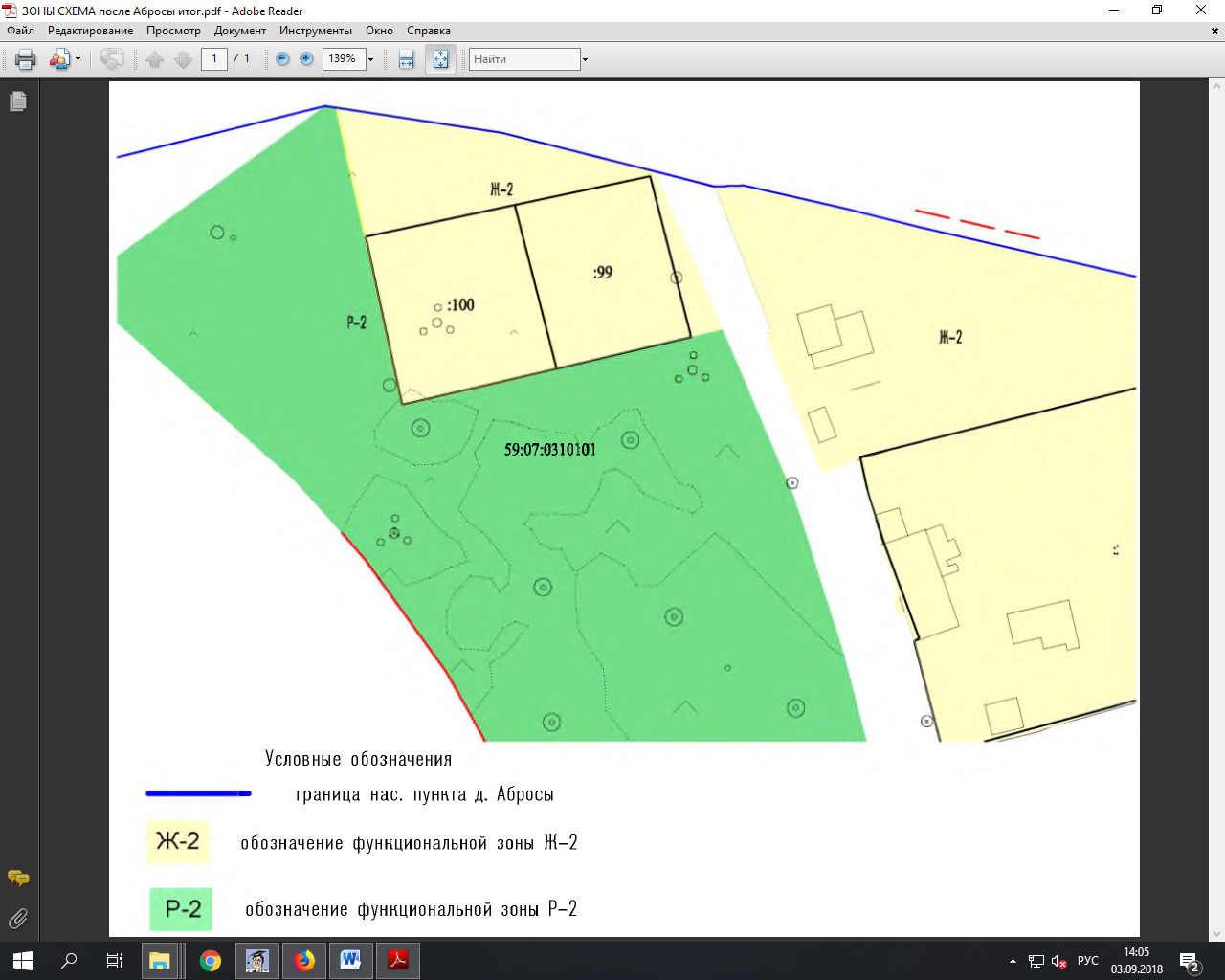 